2021 Zalaegerszeg városi sakk bajnokság Horváth Gyula emlékverseny 2021. november. 05-27. 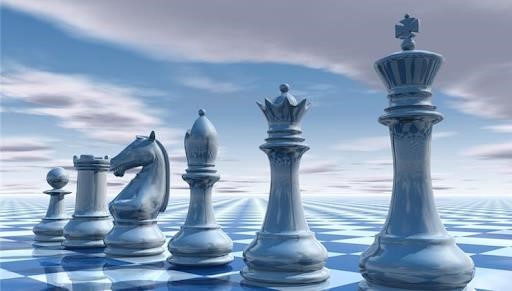 A verseny célja: A sakkozás népszerűsítése, versenylehetőség biztosítása az amatőr és profi versenyzők részére. A verseny védnöke: Böjte Sándor Zalaegerszeg  Város Önkormányzati képviselő  A verseny fő támogatói: Zalaegerszeg Város Önkormányzat                                          NÍVODOM Kft. Zalaegerszeg A versenyhelyszíne: 8900 Zalaegerszeg  Kispest út 11. (Csuti Sk. versenyterme) Lebonyolítási formája: 7 fordulós svájci rendszerű, a FIDE szabályai szerint.  Játékidő: 90-90 perc+ 30 másodperc lépésenként. Várakozási idő: 30 perc Verseny napok:    1. november 05      16óra 30perc november 06      15óra  november 12      16óra 30perc november 13      15óra  november 19      16óra 30perc november 20      15óra  november 27      09óra  Eredmény hirdetés:  november 27     13óra  Verseny főbírója: Horváth Sándor nemzetközi versenybíró A megnyitó időpontja: 2021. november. 05. 16 óra, a verseny helyszínén. Nevezés/információ:  Boronyák Árpád: Tel: 06/308587137 email: arpadboronyak@gmail.com Nevezési díjak: Felnőtt:     5000 Ft Ifi (18 év alatt): 3000Ft Nevezési határidő: 2021. 11.04. Helyszíni nevezés lehetőségét is fenntartjuk + 1.000 Ft. Holtverseny eldöntése: 1. pontszám, 2. bucholz, 3.progresszív, 4.TPR  Versenydíjazása: Legjobb Senior (60 év feletti): 1. 10.000 Ft  (min, 3 induló esetén) Legjobb Ifjusági (18 év alatti): 1. 10.000 Ft 2. 8.000 Ft  3. 6000 Ft Legjobb női: 	1. 10.000 Ft  (min, 3 induló esetén) Legjobb élőpont nélküli: 	1. 10.000 Ft  (min, 3 induló esetén) A díjakat a 2021. évi SZJA törvény szerinti adó előleg terheli és nem kerülnek megosztásra.  A verseny szervezői a változtatások jogát a verseny kezdetéig fenntartják! Mindenkinek jó versenyzést kívánunk! 1. 80.000 Ft 2. 60.000 Ft 3. 40.000 Ft 4. 20.000 Ft 5.10.000 Ft Különdíjak: 10.000 Ft 